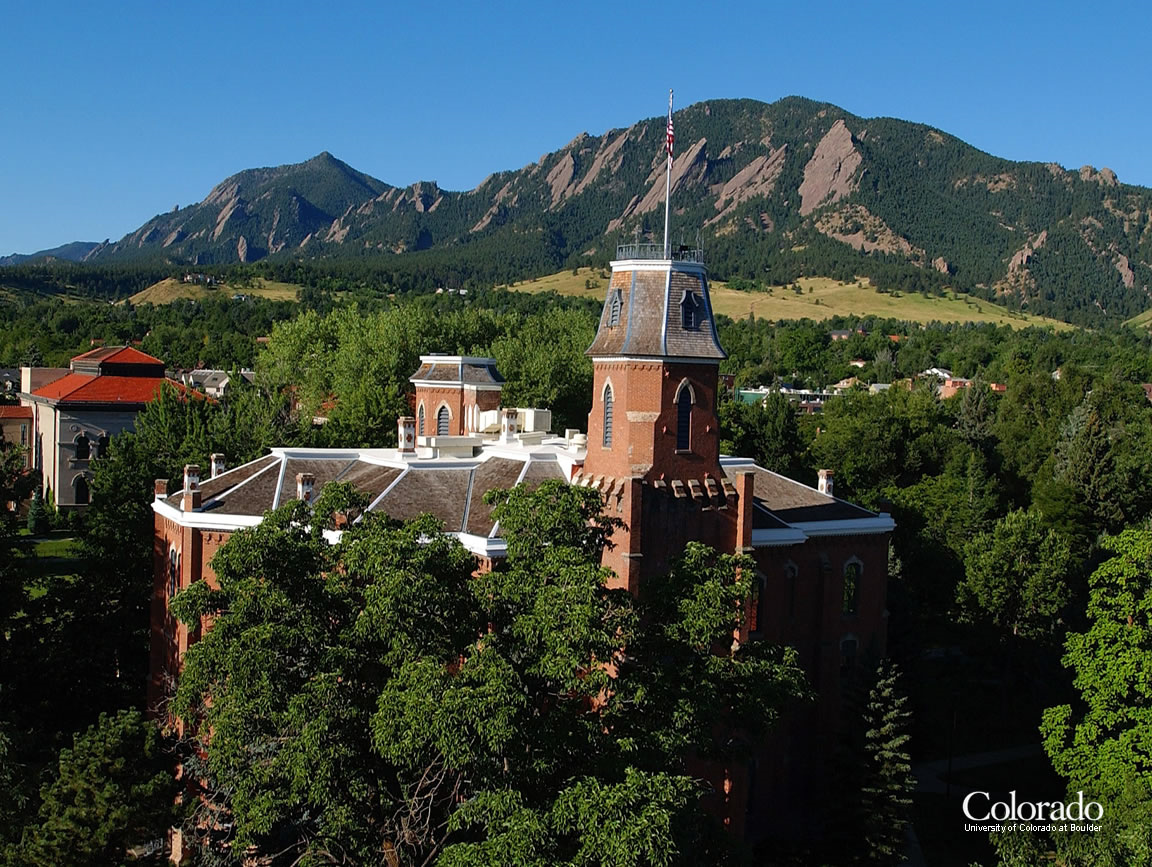 Postdoctoral Opportunity at the Institute for Behavioral Genetics, University of Colorado, BoulderIBG is one of the world’s leading institutes for genetic research on behavior. Internationally renowned research projects include the Colorado Adoption Project, the Colorado Twin Study and Longitudinal Twin Study, the Colorado Learning Disabilities Research Center, the Colorado Drug Research Center, and the Adolescent Brain and Cognitive Development (ABCD) Study. IBG is home to a DNA repository (about 40K samples) for research on human behavior, as well as studying behaviorally and genetically defined lines of selected, recombinant inbred, transgenic, and knockout-gene mice. Current research areas include aging, alcohol, behavioral development, brain structure and function, cognitive abilities and executive functions, drug abuse, evolution, neurodegenerative disease, nicotinic receptors, personality, psychopathology, reading and learning disabilities, and synaptic plasticity.Post-doctoral training opportunities are available through an NIH-funded T32 training grant administered through the National Institute on Mental Health (NIMH).  Several investigators may serve as possible mentors for an outstanding candidate who wishes to further their training in behavior genetics. Projects include large human genetics studies, molecular genetics, and mouse behavioral studies aimed at uncovering and understanding genes related to mental health disorders. Successful applicants will have the opportunity to supervise and interact with junior graduate and undergraduate students. More information about IBG and the training program is located at www.colorado.edu/ibg.  The position is restricted to US citizens or Green Card holders because of the funding source, but applicants from diverse and underrepresented backgrounds are encouraged to apply. Interested applicants should contact the faculty mentor with whom they would like to train and submit their complete application through CU Jobs at https://jobs.colorado.edu/jobs/JobDetail/?jobId=30468 The appointment could begin on July 1, 2021.